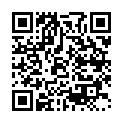 ссылка на документПРАВИТЕЛЬСТВО ПРИДНЕСТРОВСКОЙ МОЛДАВСКОЙ РЕСПУБЛИКИПОСТАНОВЛЕНИЕот 20 января 2015 г.
№ 5Об утверждении Классификатора отраслей народного хозяйства Приднестровской Молдавской РеспубликиВ соответствии со статьей 76-6 Конституции Приднестровской Молдавской Республики, статьями 14 и 25 Конституционного закона Приднестровской Молдавской Республики от 30 ноября 2011 года № 224-КЗ-V "О Правительстве Приднестровской Молдавской Республики" (САЗ 11-48) с дополнением, внесенным Конституционным законом Приднестровской Молдавской Республики от 26 октября 2012 года № 206-КЗД-V (САЗ 12-44), Правительство Приднестровской Молдавской Республики постановляет:1. Утвердить Классификатор отраслей народного хозяйства (КОНХ) Приднестровской Молдавской Республики (прилагается).2. Контроль за исполнением настоящего Постановления возложить на первого заместителя Председателя Правительства Приднестровской Молдавской Республики.3. Настоящее Постановление подлежит официальному опубликованию и вступает в силу со дня признания утратившим силу Указа Президента Приднестровской Молдавской Республики от 31 мая 2001 года № 260 "Об утверждении Классификатора отраслей народного хозяйства Приднестровской Молдавской Республики" (ОВ 01-5) с изменениями и дополнениями, внесенными указами Президента Приднестровской Молдавской Республики от 27 октября 2003 года № 492 (САЗ 03-44), от 21 июля 2005 года № 367 (САЗ 05-30), от 5 июня 2007 года № 384 (САЗ 07-24), от 23 декабря 2008 года № 813 (САЗ 08-51), от 15 июля 2009 года № 476 (САЗ 09-29), от 6 мая 2010 года № 329 (САЗ 10-18), от 22 ноября 2010 года № 956 (САЗ 10-47), от 29 мая 2013 года № 251 (САЗ 13-21), от 22 августа 2013 года № 388 (САЗ 13-33).ПРЕДСЕДАТЕЛЬ ПРАВИТЕЛЬСТВА Т.ТУРАНСКАЯг. Тирасполь
20 января 2015 г.
№ 5Приложение
к Постановлению Правительства
Приднестровской Молдавской Республики
от 20 января 2015 года № 5